МБОУ «НШДС №2» г-к Кисловодска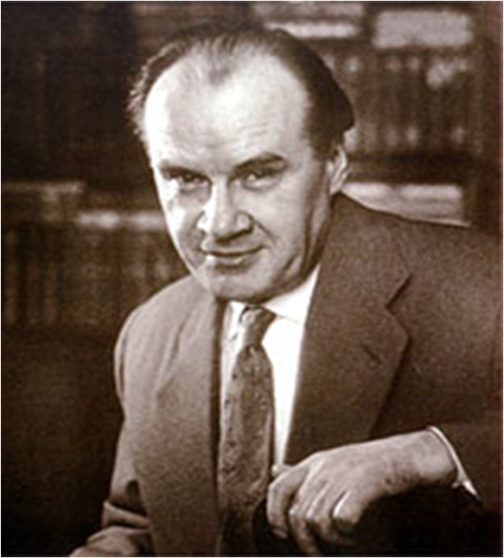 ЧИТАТЕЛЬСКАЯ  КОНФЕРЕНЦИЯПО РАССКАЗАМ Николая Носова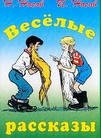 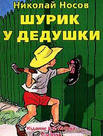  Подготовила: Богачёва Н.В.Ведущий: Ребята, что интересного вы узнали из книг Н Носова? Почему вам нравятся произведения Носова? Как вы думаете, почему рассказы Н Носова не стареют?"Вряд ли стоит комментировать рассказы знаменитого Николая Носова. Их надо просто еще раз прочитать, чтобы вновь убедиться: все герои Носова "как живые", а их фантазия, их поступки и даже проделки учат читателей добру и благородству".(Сергей Михалков)Выходят все участники выступления.В руках у них книги Н.Н. Носова.Все(хором): Время даром не теряйте-Книги Носова читайте!Просмотр мультфильма «Бобик в гостях у Барбоса»ЦЕЛИ: создание устойчивой положительной мотивации к чтению книг на примере жизни, творчества и произведений Н.Н.Носова.ЗАДАЧИ:закрепить полученные знания о произведениях писателя; развивать умение работать в группе; продолжить формирование адекватной реакции на ситуацию победы, проигрыша. содействовать развитию репродуктивной деятельности, связанной с активной работой мышления: умением аргументировать, анализировать, классифицировать, обобщать.вызвать у учащихся  желание читать детские книжки через ознакомление с                                                                                                                                   произведениями Н.Носова;через драматизацию отдельных эпизодов донести до читателей «литературный смех» Н.Носова;ПРЕДВАРИТЕЛЬНАЯ ПОДГОТОВКА:
1.Проинформировать детей о проведении читательской конференции. 
2.Объявить домашнее задание: познакомиться и прочитать рассказы  Н. Носова,ответить на вопросы викторины, нарисовать рисунки к произведениям Н.Н. Носова.
3. Подготовка детей к драматизации отдельных эпизодов.4. Подготовить костюмы.ХОД КОНФЕРЕНЦИИ:Ученик:Книга нам про все расскажет,
Книга нам и все покажет.
Почему садится солнце,
Где прибой о берег бьется.
Где тепло, а где мороз,
Листья все смахнул с берез.
Если книгу прочитаешь, 
Интересное,  узнаешь.Ведущий:Сегодня мы с вами проводим читательскую конференцию по произведениям необыкновенного человека, талантливого великого детского писателя.Его книги с огромным удовольствием читают дети и перечитывают взрослые. Он автор многих рассказов (подойти к выставке книг) такие как "Огурцы", "Телефон", "Огородники", "Живая шляпа", "Мишкина каша", "Фантазёры". Но самый знаменитый роман - сказка "Приключения Незнайки и его друзей".Кто автор этих произведений?  (Николай Николаевич Носов).О жизни писателя и его творчестве расскажет вам библиотекарь нашей школы.Ведущий:
Умение писать с юмором  -дар довольно редкий. Писатель Николай Николаевич Носов был щедро наделён этим даром. «Весёлый талант», говорят о нём взрослые, а дети от души смеются, читая о похождениях Незнайки, о мальчишках-фантазёрах, о Бобике, который пришёл в гости к Барбосу. Произведения Носова не просто смешат. Радуя и веселя, они заставляют о многом задуматься. И в маленьких рассказах, и в повестях, и в сказках читатель постигает такие нравственные понятия, как честность, долг, дружба, совесть. Дорогие ребята! Очень приятно, что вы готовились к конференции, читали книги. И сейчас мы подведём итоги читательских дневников  (награждение)2. Ученик:В одиночестве, в покое,Дремлют книжные героиНа страницах книг своих.Пробудите к жизни их!Что им маяться от скуки?Все герои любят труд!Вам друзья и карты в руки.Пусть герои оживут.На сцене появляется Незнайка.Ведущий: Ребята, вы узнали этого героя? Кто он?Незнайка: Почему-то обо мнеЗнают все на свете,Знают даже на Луне Взрослые и дети.Зря хвалиться не хочу,Но скажу вам честно:Что другим не по плечу,Мне давно известно…Ведущий:Хорошо, тогда Незнайка ответь на мои вопросы:
Кто из героев Н Носова варил кашу? (Мишка)   
Кто пришёл к Барбосу в гости? (Бобик) 
Кто оказался «живой шляпой»? (Котёнок Васька) (Незнайка не знает ответы, ребята помогают)Ведущий:Да, Незнайка, на данные вопросы ты ответить не смог. Наверное,ты что-нибудь лучше этого можешь делать?Незнайка.Я…я…я….рисовать умею!(показывает рисунок, все смеются)Ведущий:И это ты называешь работой?Незнайка (обиженно).Ну и ладно.Входит Цветик. Инсценировка.Незнайка. Привет, Цветик! Слушай, научи меня стихи сочинять! Я тоже хочу быть поэтом.Цветик. А у тебя есть способности?Незнайка. Конечно, есть. Я очень способный!Цветик. Э то надо проверить. Ты знаешь, что такое рифма?Незнайка. Рифма? Нет, не знаю.Цветик. Рифма-это когда два слова оканчиваются одинаково. Например: утка-шутка, коржик-моржик. Понял?Незнайка. Понял.Цветик. Ну, скажи рифму на слово «палка».Незнайка. Селедка.Цветик. Какая же тут рифма: палка-селедка? Никакой рифмы нет в этих словах!Незнайка. Почему нет? Ведь оканчиваются одинаково…Цветик. Этого мало. Надо, чтобы слова были похожи, так, чтобы получилось складно. Вот послушай, как наши ребята будут подбирать рифмы к словам.Игра «Подбери рифму»Задание – подобрать рифму к следующим словам: «речка», «дочка», «лягушка», «ракета»Незнайка:Ребята, какие вы молодцы! Хорошо когда рядом столько друзей. У меня тоже есть друзья. Я сейчас вас с ними познакомлю. (убегает).Подведение итогов викторины. Викторина – Рассказы Н. Носова1. Как звали героев рассказа «Фантазеры»? а) Мишутка и Стасик б) Павлик и Котька в) Петя и Валя 2. Что делали Володя и Вадик до того, как увидели «живую шляпу»? а) раскрашивали картинки б) лепили из пластилина в) читали книжку 3. Почему они решили, что шляпа живая? а) шляпа ползала по полу б) шляпа разговаривала в) шляпа летала 4. Кто разбил сахарницу в рассказе «Леденец»? а) мама б) Миша в) котенок 5. Кого больше всего на свете боялся Алик из рассказа «Милиционер»? а) грабителя б) милиционера в) водопроводчика 6. Кого испугались герои рассказа «Затейники»? а) кота б) волка в) собаку 7. Когда Костя и Шурик потеряли замазку (рассказ «Замазка»)? а) когда смотрели кинофильм б) когда шли купаться в) когда красили забор 8. Кто из героев рассказа «Три охотника» поймал медведя во сне? а) дядя Ваня б) дядя Кузьма в) дядя Федя 9. Где происходили события в рассказе «Мишкина каша?» а) на даче б) в деревне в) в пионерском лагере. 10. Во что играли дети в рассказе «Затейники»? а) в прятки б) в жмурки в) в салочкиПодведение итогов и награждение самых активных ребят.Ведущий:Дружка везли однажды в чемодане-Пришлось стихи читать и песни петь!А как замазку потеряли?Я думаю, что стоит посмотреть!2. Инсценировка отрывка из рассказа «Замазка» Выбегают два мальчика-Костя и Шурик.К.Я-Костя!Ш. Ну а я –Шурик!(хором) И у нас есть замазка!К. Посмотри, что у меня получилось.Ш. Ливерная колбаса.(Костя обижается и прячет замазку в карман)Где замазка?К. Вот она в кармане. Не съем я ее.Ш. Ты уже съел свой пряник?К.  Нет еще. А ты?Ш.Я тоже нет. Давай есть.К. Давай. (едят, Костя вдруг плюет) Послушай, у тебя пряник вкусный?Ш. Угу.К.А у меня невкусный, мягкий какой-то. Наверное, растаял в кармане.Ш.А замазка где?К. Замазка? Вот,в кармане. Только постой. Это не замазка, а пряник. Тьфу! Я все перепутал! (убегают)Ведущий: Чему вас научил этот рассказ? Как вы относитесь к мальчикам?На сцене появляется Незнайка со своими друзьями. Герои представляются(Я-Тюбик, Я-Гусля, Я-Пилюлькин, Я-Винтик, Я-Шпунтик, Я-Буковка, Я-Цветик, Я-Знайка)Конкурс. Угадай,  чем занимаются герои? (подсказки в костюмах детей)Ведущий:Подробнее о жизни этих героев вы узнайте из книг  Н.Н. Носова «Приключение Незнайки и его друзей»На сцене остаётся Тюбик- художникТюбик -художник:Ребята, я очень люблю рисовать. И мне тоже очень приятно, что вы любите рисовать. Вы нарисовали столько красивых рисунков. Я долго выбирал самый красивый рисунок, но так и не выбрал, потому что они все хорошие. Ведущий:Конкурс«Художники» Закрытыми глазами ребята по очереди рисуют Незнайку.Ведущий:Герои произведений Н.Н. Носова не только дети и взрослые, но и животные. Какие животные встречаются в рассказах писателя?Песня - инсценировка  «В траве сидел кузнечик»Ведущий:Ребята, отгадайте загадку и вы узнайте следующего героя рассказов Н.Н. Носова.Сидит под крылечком,Хвост колечком,Громко лает,Дом охраняет. (собака)Инсценировка «Бобик в гостях у Барбоса».Автор: Бобик увидел на столе гребешок и спросил: Бобик: - А что это у вас за пила? Барбос: - Какая пила! Это гребешок. Бобик: - А для чего он?Барбос: - Эх ты! Сразу видно, что весь век в конуре прожил. Не знаешь, для чего гребешок? Причёсываться.Бобик: - Как это - причёсываться?Автор: Барбос взял гребешок и стал причёсывать у себя на голове шерсть: Барбос: - Вот смотри, как надо причёсываться. Подойди к зеркалу и причешись. Автор: Бобик взял гребешок, подошёл к зеркалу и увидел в нём своё отражение. Бобик: (показывает пальцем в зеркало)- Послушай, там какая-то собака! Барбос: - Да это ведь ты сам в зеркале! (смеётся и хватается за живот) Бобик: - Как - я?.. Я ведь здесь, а там другая собака.Автор: Барбос тоже подошёл к зеркалу, Бобик увидел его отражение и закричал: Бобик: - Ну вот, теперь их там уже двое!Барбос: - Да нет! - Это не их двое, а нас двое. Они там, в зеркале, не живые.Бобик: - Как - неживые? Они же ведь двигаются!Барбос: - Вот чудак! Это мы двигаемся. Видишь, там одна собака на меня похожа? Бобик: - Верно, похожа! Точь-в-точь как ты! (радостно) Барбос: - А другая собака похожа на тебя.Бобик: - Что ты! (испуганно) Там какая-то противная собака, и лапы у неё кривые. Барбос: - Такие же лапы, как у тебя.Бобик: - Нет, это ты меня обманываешь! Посадил туда каких-то двух собак и думаешь - я тебе поверю.Автор: Он принялся причёсываться перед зеркалом, потом вдруг как засмеётся: Бобик: - Глянь-ка, а этот чудак в зеркале тоже причёсывается! Вот умора! Автор: Барбос только фыркнул и отошёл в сторону.ПОДВЕДЕНИЕ ИТОГОВ.